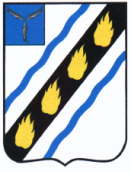 АДМИНИСТРАЦИЯСОВЕТСКОГО МУНИЦИПАЛЬНОГО РАЙОНА                                САРАТОВСКОЙ ОБЛАСТИПОСТАНОВЛЕНИЕот  20.09.2017 №  493р.п.СтепноеО внесении изменений в постановление администрацииСоветского муниципального района от 24.09.2015 № 701В соответствии с Федеральным законом от 06.10.2003 №131-ФЗ «Об общих принципах организации местного самоуправления в Российской Федерации», Федеральным законом от 08.11.2007 № 257- ФЗ «Об автомобильных дорогах и о дорожной деятельности в Российской Федерации и о внесении изменений в отдельные законодательные акты Российской Федерации» и руководствуясь Уставом Советского муниципального района, администрация Советского муниципального района ПОСТАНОВЛЯЕТ:1. Внести в приложение к постановлению администрации Советского муниципального района от 24.09.2015 № 701 «Об утверждении муниципальной программы «Повышение безопасности дорожного движения в Степновском муниципальном образовании Советского муниципального района на 2016-2018 годы» (с изменениями от 11.01.2016 № 4, от 18.04.2016 № 168, от 23.05.2016 № 221, от 18.07.2016 № 673, 14.10.2016 № 837, 04.09.2017 № 471) следующие изменения:- раздел паспорта «Объемы и источники финансирования» Программы изложить в новой редакции:- второй абзац пункта 3 «Ресурсное обеспечение программы» Программы изложить в новой редакции:«Общая потребность в затратах на реализацию Программы составит 7971,0 тыс. рублей (прогнозно), в том числе:2016 год – 1 732, 0 тыс. рублей;2017 год – 2 999,0 тыс. рублей;2018 год – 3 240,0 тыс. рублей»;- приложение к Программе изложить в новой редакции (прилагается).2. Настоящее постановление вступает в силу со дня официального опубликования  в установленном порядке.Глава Советскогомуниципального  района                                                                                          С.В. ПименовКасимова И.В.5-00-37Переченьмероприятий и финансирование обеспечения муниципальной программы«Повышение безопасности дорожного движения в Степновском муниципальном образовании Советского муниципального района на 2016-2018 годы»Верно:Руководитель аппарата                                                                             						       О.Л. ДябинаЛИСТ СОГЛАСОВАНИЯПроект постановления «О внесении изменений в постановление администрацииСоветского муниципального района от 24.09.2015 № 701». Внесен отделом промышленности, теплоэнергетического комплекса, капитального строительства и архитектуры администрации Советского муниципального района. 12.09.2017Рассылка: отдел промышленности, ТЭК, капитального строительства и архитектуры, бухгалтерия, финансовое     управление, отдел экономики, правовой отдел, сектор информационных технологий, Муниципальное Собрание (для контрольного органа).Исполнитель: Ульянова Н.В. 5-00-02«Объемы и источники финансирования- общий объем финансового обеспечения Программы составит 7 971, 0 тыс. рублей за счет средств местного бюджета (прогнозно), в том числе:2016 год – 1 732, 0 тыс. рублей;2017 год – 2 999, 0 тыс. рублей;2018 год – 3 240, 0 тыс. рублей.»;Приложение к постановлению администрации Советского муниципального района от_________ №___" Приложение к муниципальной программе  «Повышение безопасности дорожного движения в Степновском муниципальном образовании Советского муниципального района на 2016-2018 годы»№ п/пНаименование мероприятийСрок исполнения, годыОбъем финансирования, тыс. руб.(прогнозно)в том числе за счет средствв том числе за счет средствв том числе за счет средствОтветственные за исполнениеОжидаемые результаты№ п/пНаименование мероприятийСрок исполнения, годыОбъем финансирования, тыс. руб.(прогнозно)федерального бюджета (прогнозно)тыс. руб.областного бюджета (прогнозно)  тыс. руб.местного бюджета (прогнозно)  тыс. руб.Ответственные за исполнениеОжидаемые результаты123456781Ямочный ремонт автомобильных дорог общего пользования, расположенных по адресу: Саратовская область, Советский район, р.п. Степное, ул. Димитрова, ул. Ленина, ул. Октябрьская, ул. 50 лет Победы, ул. Кирова, ул. Рабочая от ул. Октябрьская до ул. К.Маркса), ул. К.Маркса (от ул. Кутузова до ул. Рабочая, от ул. Димитрова до ул. 50 лет Победы), центральная  площадь2016800,00,00,0800, 0отдел промышленности, теплоэнергетического комплекса, капитального строительства и архитектуры Ямочный ремонт и ремонт общего пользования местного значения, приобретение и установка дорожных знаков, ремонт искусственных неровностей 2Осуществление строительного контроля за проведением ямочного ремонта  автомобильных дорог общего пользования, расположенных по адресу: Саратовская область, Советский район, р.п. Степное, ул. Димитрова, ул. Ленина, ул. Октябрьская, ул. 50 лет Победы (от ул. К.Маркса до ул. Кирова), ул. Кирова, ул. Рабочая от ул. Октябрьская до ул. К.Маркса), ул. К.Маркса (от ул. Кутузова до ул. Рабочая, от ул. Димитрова до ул. 50 лет Победы), центральная площадь201614 ,00,00,014, 0отдел промышленности, теплоэнергетического комплекса, капитального строительства и архитектуры Ямочный ремонт и ремонт общего пользования местного значения, приобретение и установка дорожных знаков, ремонт искусственных неровностей 3Приобретение дорожных знаков  для их установки в р.п. Степное Советского района Саратовской области201668, 80,00,068, 8отдел промышленности, теплоэнергетического комплекса, капитального строительства и архитектуры Ямочный ремонт и ремонт общего пользования местного значения, приобретение и установка дорожных знаков, ремонт искусственных неровностей 	4Установка дорожных знаков р.п. Степное 201679, 00,00,079, 0отдел промышленности, теплоэнергетического комплекса, капитального строительства и архитектуры Ямочный ремонт и ремонт общего пользования местного значения, приобретение и установка дорожных знаков, ремонт искусственных неровностей 5Ремонт искусственных неровностей в р.п. Степное Советского муниципального района Саратовской области201695,00,00,095, 0отдел промышленности, теплоэнергетического комплекса, капитального строительства и архитектуры Ямочный ремонт и ремонт общего пользования местного значения, приобретение и установка дорожных знаков, ремонт искусственных неровностей 6Нанесение линий дорожной разметки в р.п. Степное Советского муниципального района Саратовской области2016100, 00,00,0100, 0отдел промышленности, теплоэнергетического комплекса, капитального строительства и архитектуры Ямочный ремонт и ремонт общего пользования местного значения, приобретение и установка дорожных знаков, ремонт искусственных неровностей 7Ямочный ремонт автомобильных дорог общего пользования, расположенных по адресу: Саратовская область, Советский район, р.п. Степное, ул. Нефтяников, ул. Октябрьская, ул.  Димитрова (в нижней части поселка)201694, 80,00,094, 8отдел промышленности, теплоэнергетического комплекса, капитального строительства и архитектуры Ямочный ремонт и ремонт общего пользования местного значения, приобретение и установка дорожных знаков, ремонт искусственных неровностей 8Осуществление строительного контроля за проведением ямочного ремонта  автомобильных дорог общего пользования, расположенных по адресу: Саратовская область, Советский район, р.п. Степное, ул.  Нефтяников, ул. Октябрьская, ул.  Димитрова (в нижней части поселка)20162, 20,00,02, 2отдел промышленности, теплоэнергетического комплекса, капитального строительства и архитектуры Ямочный ремонт и ремонт общего пользования местного значения, приобретение и установка дорожных знаков, ремонт искусственных неровностей 9Размещение социальной рекламы по обеспечению безопасности дорожного движения на территории р.п. Степное20165, 50,00,05, 5отдел промышленности, теплоэнергетического комплекса, капитального строительства и архитектуры Ямочный ремонт и ремонт общего пользования местного значения, приобретение и установка дорожных знаков, ремонт искусственных неровностей 10Приобретение дорожных знаков  и искусственных неровностей для их установки в р.п. Степное Советского района Саратовской области201646, 70,00,046, 7отдел промышленности, теплоэнергетического комплекса, капитального строительства и архитектуры Ямочный ремонт и ремонт общего пользования местного значения, приобретение и установка дорожных знаков, ремонт искусственных неровностей 11Ямочный ремонт автомобильных дорог общего пользования, расположенных по адресу: Саратовская область, Советский район, р.п. Степное  ул. Нефтяников, ул. 50 лет Победы, ул. Кирова, ул. Октябрьская, ул. Ленина, ул. Рабочая2016285, 00,00,0285, 0отдел промышленности, теплоэнергетического комплекса, капитального строительства и архитектуры Ямочный ремонт и ремонт общего пользования местного значения, приобретение и установка дорожных знаков, ремонт искусственных неровностей 12Осуществление строительного контроля за проведением ямочного ремонта  автомобильных дорог общего пользования, расположенных по адресу: Саратовская область, Советский район, р.п. Степное  ул. Нефтяников, ул. 50 лет Победы, ул. Кирова, ул. Октябрьская, ул. Ленина, ул. Рабочая20166, 00,00,06,0отдел промышленности, теплоэнергетического комплекса, капитального строительства и архитектуры Ямочный ремонт и ремонт общего пользования местного значения, приобретение и установка дорожных знаков, ремонт искусственных неровностей 13Ямочный ремонт автомобильных дорог общего пользования, расположенных по адресу: Саратовская область, Советский район, р.п. Степное, ул. К.Маркса (от ул. Димитрова до ул. 50 лет Победы), ул.50 лет Победы, ул. Димитрова, ул. Кирова (район ГУЗ СО «Степновская ЦРБ»). 201686, 10,00,086, 1отдел промышленности, теплоэнергетического комплекса, капитального строительства и архитектуры Ямочный ремонт и ремонт общего пользования местного значения, приобретение и установка дорожных знаков, ремонт искусственных неровностей 14Осуществление строительного контроля за проведением ямочного ремонта  автомобильных дорог общего пользования, расположенных по адресу: Саратовская область, Советский район, р.п. Степное ул. К.Маркса (от ул. Димитрова до ул. 50 лет Победы), ул.50 лет Победы, ул. Димитрова,  ул. Кирова (район ГУЗ СО «Степновская ЦРБ»).   20161, 90,00,01, 9отдел промышленности, теплоэнергетического комплекса, капитального строительства и архитектуры Ямочный ремонт и ремонт общего пользования местного значения, приобретение и установка дорожных знаков, ремонт искусственных неровностей 15Установка дорожных знаков и установка искусственных неровностей в р.п. Степное Советского района, Саратовской области201647,00,00,047,0отдел промышленности, теплоэнергетического комплекса, капитального строительства и архитектуры Ямочный ремонт и ремонт общего пользования местного значения, приобретение и установка дорожных знаков, ремонт искусственных неровностей Итого по 2016 году:Итого по 2016 году:1 732, 00,00,01 732, 0отдел промышленности, теплоэнергетического комплекса, капитального строительства и архитектуры Ямочный ремонт и ремонт общего пользования местного значения, приобретение и установка дорожных знаков, ремонт искусственных неровностей 1Ямочный ремонт автомобильных дорог общего пользования, расположенных по адресу: Саратовская область, Советский район, р.п. Степное, ул. Димитрова, ул. Ленина, ул. Октябрьская, ул. 50 лет Победы, ул. Кирова, ул. Рабочая (от ул. Октябрьская до ул. К.Маркса), ул. К.Маркса (от ул. Кутузова до ул. Рабочая, от ул. Димитрова до ул. 50 лет Победы), центральная площадь2017890,00,00,0890, 0отдел промышленности, теплоэнергетического комплекса, капитального строительства и архитектурыЯмочный ремонт и ремонт общего пользования местного значения, приобретение и установка дорожных знаков, ремонт искусственных неровностей2Осуществление строительного контроля за проведением ямочного ремонта  автомобильных дорог общего пользования, расположенных по адресу: Саратовская область, Советский район, р.п. Степное, ул. Димитрова, ул. Ленина, ул. Октябрьская, ул. 50 лет Победы (от ул. К.Маркса до ул. Кирова), ул. Кирова, ул. Рабочая от ул. Октябрьская до ул. К.Маркса), ул. К.Маркса (от ул. Кутузова до ул. Рабочая, от ул. Димитрова до ул. 50 лет Победы), центральная площадь201721, 00,00,021, 0отдел промышленности, теплоэнергетического комплекса, капитального строительства и архитектурыЯмочный ремонт и ремонт общего пользования местного значения, приобретение и установка дорожных знаков, ремонт искусственных неровностей4Ремонт искусственных неровностей в р.п. Степное Советского муниципального района Саратовской области201739,90,00,039,9отдел промышленности, теплоэнергетического комплекса, капитального строительства и архитектурыЯмочный ремонт и ремонт общего пользования местного значения, приобретение и установка дорожных знаков, ремонт искусственных неровностей5Устройство искусственных дорожных неровностей, расположенных по адресу: Саратовская область, Советский район, р.п. Степное,  ул. Димитрова201725,20,00,025,2отдел промышленности, теплоэнергетического комплекса, капитального строительства и архитектурыЯмочный ремонт и ремонт общего пользования местного значения, приобретение и установка дорожных знаков, ремонт искусственных неровностей6Нанесение линий дорожной разметки в р.п. Степное Советского муниципального района Саратовской области2017125, 00,00,0125, 0отдел промышленности, теплоэнергетического комплекса, капитального строительства и архитектурыЯмочный ремонт и ремонт общего пользования местного значения, приобретение и установка дорожных знаков, ремонт искусственных неровностей7Приобретение дорожных знаков201782,80,00,082,8отдел промышленности, теплоэнергетического комплекса, капитального строительства и архитектурыЯмочный ремонт и ремонт общего пользования местного значения, приобретение и установка дорожных знаков, ремонт искусственных неровностей8Установка дорожных знаков201730,00,00,030,0отдел промышленности, теплоэнергетического комплекса, капитального строительства и архитектурыЯмочный ремонт и ремонт общего пользования местного значения, приобретение и установка дорожных знаков, ремонт искусственных неровностей9Устройство парковки, расположенной по адресу: Саратовская область, Советский район, р.п. Степное, ул. Молодежная 8б (район ФОКА)2017184, 50,00,0184, 5отдел промышленности, теплоэнергетического комплекса, капитального строительства и архитектурыЯмочный ремонт и ремонт общего пользования местного значения, приобретение и установка дорожных знаков, ремонт искусственных неровностей10Ремонт автомобильной дороги общего пользования, расположенной по адресу: Саратовская область, Советский район, р.п. Степное, ул. Нефтяников (от РДК до ЦРБ)20171 349, 80,00,01349,8отдел промышленности, теплоэнергетического комплекса, капитального строительства и архитектурыЯмочный ремонт и ремонт общего пользования местного значения, приобретение и установка дорожных знаков, ремонт искусственных неровностей11Проверка сметной документации по объектам:  - ремонт автомобильной дороги общего пользования, расположенной по адресу: Саратовская область, Советский район, р.п. Степное, ул. Нефтяников (от РДК до ЦРБ);- устройство парковки, расположенной по адресу: Саратовская область, Советский район, р.п. Степное, ул. Молодежная 8б (район ФОКА)20177, 50,00,07, 5отдел промышленности, теплоэнергетического комплекса, капитального строительства и архитектурыЯмочный ремонт и ремонт общего пользования местного значения, приобретение и установка дорожных знаков, ремонт искусственных неровностей12Осуществление строительного контроля по объектам:- ремонт автомобильной дороги общего пользования, расположенной по адресу: Саратовская область, Советский район, р.п. Степное, ул. Нефтяников (от РДК до ЦРБ);- устройство парковки, расположенной по адресу: Саратовская область, Советский район, р.п. Степное, ул. Молодежная 8б (район ФОКА)201728,10,00,028,1отдел промышленности, теплоэнергетического комплекса, капитального строительства и архитектурыЯмочный ремонт и ремонт общего пользования местного значения, приобретение и установка дорожных знаков, ремонт искусственных неровностей13Осуществление строительного контроля за проведением ямочного ремонта   автомобильных дорог общего пользования, расположенных по адресу: Саратовская область, Советский район, р.п. Степное  (вторая часть)20172,30,00,02,3отдел промышленности, теплоэнергетического комплекса, капитального строительства и архитектурыЯмочный ремонт и ремонт общего пользования местного значения, приобретение и установка дорожных знаков, ремонт искусственных неровностей14Ямочный ремонт  автомобильных дорог общего пользования, расположенных по адресу: Саратовская область, Советский район, р.п. Степное  (вторая часть)2017109,60,00,0109,6отдел промышленности, теплоэнергетического комплекса, капитального строительства и архитектурыЯмочный ремонт и ремонт общего пользования местного значения, приобретение и установка дорожных знаков, ремонт искусственных неровностей15Проведение проверки сметной документации по ремонту:-  участка автомобильной дорого общего пользования местного значения, расположенного по адресу: Саратовская область, Советский район, р.п. Степное, ул. Лапина;- участка автомобильной дороги общего пользования местного значения, расположенного по адресу: Саратовская область, Советский район, р.п. Степное, от ул. Димитрова до ул. Молодежная20174,30,00,04,3отдел промышленности, теплоэнергетического комплекса, капитального строительства и архитектурыЯмочный ремонт и ремонт общего пользования местного значения, приобретение и установка дорожных знаков, ремонт искусственных неровностей16Приобретение щебня201799,00,00,099,0отдел промышленности, теплоэнергетического комплекса, капитального строительства и архитектурыЯмочный ремонт и ремонт общего пользования местного значения, приобретение и установка дорожных знаков, ремонт искусственных неровностейИтого по 2017 году:Итого по 2017 году:2 999, 00,00,002 999,0отдел промышленности, теплоэнергетического комплекса, капитального строительства и архитектурыЯмочный ремонт и ремонт общего пользования местного значения, приобретение и установка дорожных знаков, ремонт искусственных неровностей1Ямочный ремонт автомобильных дорог общего пользования, расположенных по адресу: Саратовская область, Советский район, р.п. Степное, ул. Димитрова, ул. Ленина, ул. Октябрьская, ул. 50 лет Победы, ул. Кирова, ул. Рабочая от ул. Октябрьская до ул. К.Маркса), ул. К.Маркса (от ул. Кутузова до ул. Рабочая, от ул. Димитрова до ул. 50 лет Победы), центральная площадь2018500, 00,00,0500, 0отдел промышленности, теплоэнергетического комплекса, капитального строительства и архитектурыЯмочный ремонт и ремонт общего пользования местного значения, приобретение и установка дорожных знаков, ремонт искусственных неровностей2Осуществление строительного контроля за проведением ямочного ремонта  автомобильных дорог общего пользования, расположенных по адресу: Саратовская область, Советский район, р.п. Степное, ул. Димитрова, ул. Ленена, ул. Октябрьская, ул. 50 лет Победы (от ул. К.Маркса до ул. Кирова), ул. Кирова, ул. Рабочая от ул. Октябрьская до ул. К.Маркса), ул. К.Маркса (от ул. Кутузова до ул. Рабочая, от ул. Димитрова до ул. 50 лет Победы), центральная площадь201812, 00,00,012, 0отдел промышленности, теплоэнергетического комплекса, капитального строительства и архитектурыЯмочный ремонт и ремонт общего пользования местного значения, приобретение и установка дорожных знаков, ремонт искусственных неровностей3Приобретение дорожных знаков  для их установки в р.п. Степное Советского района Саратовской области 2018120, 00,00,0120, 0отдел промышленности, теплоэнергетического комплекса, капитального строительства и архитектурыЯмочный ремонт и ремонт общего пользования местного значения, приобретение и установка дорожных знаков, ремонт искусственных неровностей4Установка дорожных знаков р.п. Степное 201880, 00,00,080, 0отдел промышленности, теплоэнергетического комплекса, капитального строительства и архитектурыЯмочный ремонт и ремонт общего пользования местного значения, приобретение и установка дорожных знаков, ремонт искусственных неровностей5Ремонт искусственных неровностей в р.п. Степное Советского муниципального района Саратовской области2018100, 00,00,0100, 0отдел промышленности, теплоэнергетического комплекса, капитального строительства и архитектурыЯмочный ремонт и ремонт общего пользования местного значения, приобретение и установка дорожных знаков, ремонт искусственных неровностей6Нанесение линий дорожной разметки в р.п. Степное Советского муниципального района Саратовской области2018150, 00,00,0150, 0отдел промышленности, теплоэнергетического комплекса, капитального строительства и архитектурыЯмочный ремонт и ремонт общего пользования местного значения, приобретение и установка дорожных знаков, ремонт искусственных неровностей7Ремонт автомобильной дороги, расположенной по адресу: Саратовская область, Советский район, р.п. Степное, ул. Рабочая20182 178, 00,00,02 178,0отдел промышленности, теплоэнергетического комплекса, капитального строительства и архитектурыЯмочный ремонт и ремонт общего пользования местного значения, приобретение и установка дорожных знаков, ремонт искусственных неровностей8Осуществление строительного контроля за ремонтом автомобильной дороги, расположенной по адресу: Саратовская область, Советский район, р.п. Степное, ул. Рабочая201870, 00,00,070, 0отдел промышленности, теплоэнергетического комплекса, капитального строительства и архитектурыЯмочный ремонт и ремонт общего пользования местного значения, приобретение и установка дорожных знаков, ремонт искусственных неровностей9Проведение проверки сметной документации: -на ремонт участка автомобильной дороги, расположенной по адресу: Саратовская область, Советский район, р.п. Степное, ул. Рабочая201830, 00,00,030, 0отдел промышленности, теплоэнергетического комплекса, капитального строительства и архитектурыЯмочный ремонт и ремонт общего пользования местного значения, приобретение и установка дорожных знаков, ремонт искусственных неровностейИтого 2018 году:Итого 2018 году:3 240,00,00,03 240,0отдел промышленности, теплоэнергетического комплекса, капитального строительства и архитектурыЯмочный ремонт и ремонт общего пользования местного значения, приобретение и установка дорожных знаков, ремонт искусственных неровностейИТОГОИТОГО7 971,00,00,07 971,0Ямочный ремонт и ремонт общего пользования местного значения, приобретение и установка дорожных знаков, ремонт искусственных неровностейДолжностьДата согласованияЗамечания по проекту документаПодписьФ.И.О.Заместитель главы администрации Советского муниципального районаФ.В. КалмыковПредседатель комитета по экономическим и финансовым вопросамТ.А. ФроловаРуководитель аппаратаО.Л. ДябинаПредседатель КСО СМРГ.Н. Дябина И.о.начальника финансового управленияИ. И. БригадиренкоНачальника отдела экономики, инвестиционной политики и муниципальных закупокС.И. БогомоловаДиректор МКУ МЦБ Советского МРТ.А.ЧерепнинаНачальник правового отделаЛ.В. ЖигачеваНачальник отдела промышленности, ТЭК, капитального строительства и архитектуры  И.В. Касимова